School of Systems Biology 10900 University Blvd., MS 5B3 Manassas, VA 20110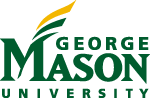 PhD PROPOSAL APPROVALStudent Name 	   Mason ID # 	 	PhD Biosciences - Concentration  	 	PhD Bioinformatics and Computational BiologyPlease attach copy of proposal and updated Program of Study that includes future 999 courses. We, the undersigned committee, approve the attached dissertation proposal titled: 	.Committee Approval:Printed Name--Chair or Faculty AdvisorSignatureDatePrinted NameSignatureDatePrinted NameSignatureDatePrinted NameSignatureDateDepartment Approval:Graduate Program DirectorDateDirector, School of Systems BiologyOriginal: COS Graduate Academic AffairsCopies: Student, Dept fileDate